											Classe : ... . . . . . . . . . . . . Identité enfantNom	 . . . . . . . . . . . . . . . . . . . . Prénom(s) . . . . . . . .  . / . . . . . . . / . . . . .  . . . . . 	Sexe	 M 	F Date et lieu de naissance	  . .  /. .  / . . . . .  à  . . . . . . . .. . . . . . .  . . . .  		Département   . . Adresse. . . . . . . . . . . . . . . . . . . . . . . . .. . . . .. . 	Code postal  . . . . . . . . . . .  		Commune. . . . . . . . . . 	 Identité responsables légauxResponsable légal 1						Autorité parentale :	Oui	NonNom de naissance. . . . . . . . . . . . . . . . . . 	Nom d’usage . . . . . . . . . . . .  Prénom . . . . . . . . . . . . Date de naissance     . .  / . .  /  . . . .Profession : . . . . . . . . . . . . . . . . . . . . . . Catégorie socio- professionnelle (cf. doc ci-joint) : . . . . . . . . . . . . . . . . . . . . .Situation familiale : (rayer les mentions inutiles) 	 Célibataire, marié(e), veuf (veuve), divorcé(e), séparé(e), concubin(e), pacsé(e)       Adresse (si différente de l’enfant) . . . . . . . . . . . . . . . . . . . . . . . . . . . . . . . . . . . . . . . . . . . . . . . . . . . . . . . . . . . . . . . . . Code postal  . . . . . . . . . .  Commune. . . . . . . . . . . . . . . . . Téléphone domicile : . . . . . . . . . . . . . . . . . . . . . . . .   Téléphone portable : . . . . . . . . . . . . . . . . . . . . . . . . . . Téléphone travail : . . . . . . . . . . . . . . . . . Courriel : . . . . . . . . . . . . . . . . . . . . . . @ . . . . . . . . . . . . . . . . . . . . . . . . . . . . . . . . . . .  Responsable légal 2						Autorité parentale :	Oui	NonNom de naissance. . . . . . . . . . . . . . . . . . 	Nom d’usage . . . . . . . . . . . .  Prénom . . . . . . . . . . . . Date de naissance     . .  / . .  /  . . . .Profession : . . . . . . . . . . . . . . . . . . . . . . Catégorie socio- professionnelle (cf. doc ci-joint) : . . . . . . . . . . . . . . . . . . . . .Situation familiale : (rayer les mentions inutiles) 	 Célibataire, marié(e), veuf (veuve), divorcé(e), séparé(e), concubin(e), pacsé(e)       Adresse (si différente de l’enfant) . . . . . . . . . . . . . . . . . . . . . . . . . . . . . . . . . . . . . . . . . . . . . . . . . . . . . . . . . . . . . . . . . Code postal  . . . . . . . . . .  Commune. . . . . . . . . . . . . . . . . Téléphone domicile : . . . . . . . . . . . . . . . . . . . . . . . .   Téléphone portable : . . . . . . . . . . . . . . . . . . . . . . . . . . Téléphone travail : . . . . . . . . . . . . . . . . . Courriel : . . . . . . . . . . . . . . . . . . . . . . @ . . . . . . . . . . . . . . . . . . . . . . . . . . . . . . . . . . .  	Autre responsable légal (personne physique ou morale)	Autorité parentale :	Oui	NonOrganisme : . . . . . . . . . . . . . . . . . . . . . . . Personne référente:. . . . . . . . . . . . . . . . . . . . . . .  Fonction: . . . . . . . . . . . . . . . . . . . . . . . 	Lien avec l’enfant : . . . . . . . . . . . . . . . . . . . . . . .  Adresse (si différente de l’enfant) . . . . . . . . . . . . . . . . . . . . . . . . . . . . . . . . . . . . . . . . . . . . . . . . . . . . . . .  Code postal  . . . . . . . . . .  Commune. . . . . . . . . . . . . . . . .  Téléphone domicile : . . . . . . . . . . . . . .   Téléphone portable : . . . . . . . . . . . . . . . . . .   Téléphone travail : . . . . . . . . . . . . . . . . . Courriel : . . . . . . . . . . . . . . . . . . . . . . @ . . . . . . . . . . . . . . . . . . . . . . . . . . . . . . Identité et coordonnées des autres personnes autorisées à venir ou à appeler en cas d’urgenceDocument réalisé selon les exigences de la fiche sanitaire de liaison du ministère de la jeunesse et des sports et de l’éducation nationale	Frères et sœursNom, prénom, date de naissance, des frères et sœurs 	Scolarisé(e) à Pont Péan		Si oui, classe fréquentée . . . . . . . . . . . . .      . . . . . . . . . . . . . . . .      	 . . / . .  / . . . . . 	Oui    Non			. . . . . .  . . . . . . . . . . . . .      . . . . . . . . . . . . . . . .      	 . . / . .  / . . . . .	Oui    Non			. . . . . .  . . . . . . . . . . . . .      . . . . . . . . . . . . . . . .      	 . . / . .  / . . . . .	Oui    Non			. . . . . . Renseignements médicauxVaccins obligatoires:		Si l’enfant n’a pas les vaccins obligatoires, joindre un certificat médical de contre-indication.Groupe sanguin: (si vous le connaissez)	. . . . .   Poids : 	.  . . . Taille : 	. . . Médecin traitant:	. . . . . . . . . . . . . . . . . . . . . . . . . . . . . 		Téléphone : . . . . . . . . . . . . Hôpital souhaité:	. . . . . . . . . . . . . . . . . . . . . . . . . . . . . 		 L’enfant suit-il un traitement médical ?	OuiNon  Si oui prendre contact avec le directeur d’école et le directeur du périscolaire Aucun médicament ne pourra être donné en dehors d’un protocole rédigé avec les directeurs.Allergies		Asthme 		Oui Non 			Alimentaire  	Oui Non Médicamenteuse  	Oui Non 			Autres : . . . . . . . . . . . . . . . . . . . . . Pour toutes allergies alimentaires, aucun repas de substitution ne sera fourni par la cuisine centrale sans nous avoir remis un certificat médical ou PAI.Précisez si nécessaire la cause de l’allergie, les signes évocateurs et la conduite à tenir . . . . . . . . . . . . . . . . . . . . . . . . . . . . . . . .  . . . . . . . . . . . . . . . . . . . . . . . . . . . . . . . . . . . . . . . . . . . . . . . . . . . . . . . . . . . . . . . .. . . . . . . . . . . . . . . . . . . . . . . . . . . .  . . . . . . . . . . .. . . . . . . . . . . . . . . . . . . . . . . . . . . . . . . . . . . . . . . . . . . . . . . . . .  . . . . . . . L’enfant a-t-il eu des difficultés de santé (maladie, accident, crises convulsives, hospitalisation, opération, rééducation)  En précisant si nécessaire les dates et les précautions à prendre.. . . . . . . . . . . . . . . . . . . . . . . . . . . . . . . .  . . . . . . . . . . . . . . . . . . . . . . . . . . . . . . . . . . . . . . . . . . . . . . . . . . . . . . . . . . . . . . . . . . . . . . . . . . . . . . . . . . . . . . . . . . . . . . . . . . . . . . . . . . . . . . . . . . . . . . . . . . . . . . . . . . . . . . . . . . . . . . . . . . . . . . . . . . . . . . . . . . .Recommandations utiles des parents aux directeurs, (l’enfant porte-t-il des lunettes, des lentilles, des prothèses auditives, prothèses dentaires etc …) précisez.. . . . . . . . . . . . . . . . . . . . . . . . . . . . . . . .  . . . . . . . . . . . . . . . . . . . . . . . . . . . . . . . . . . . . . . . . . . . . . . . . . . . . . . . . . . . . . . . . . . . . . . . . . . . . . . . . . . . . . . . . . . . . . . . . . . . . . . . . . . . . . . . . . . . . . . . . . . . . . . . . . . . . . . . . . . . . . . . . . . . . . . . . . . . . . . . . . . . . . .. . . . . . . . . . . . . . . . . . . . . . . . . . . . . . . . . . . . . . . . . . . . . . . . . . . . . . . . . . . . . . . . . . . . . . . . . . . . . .. . . . . . . . . . . . . . . . . . . . .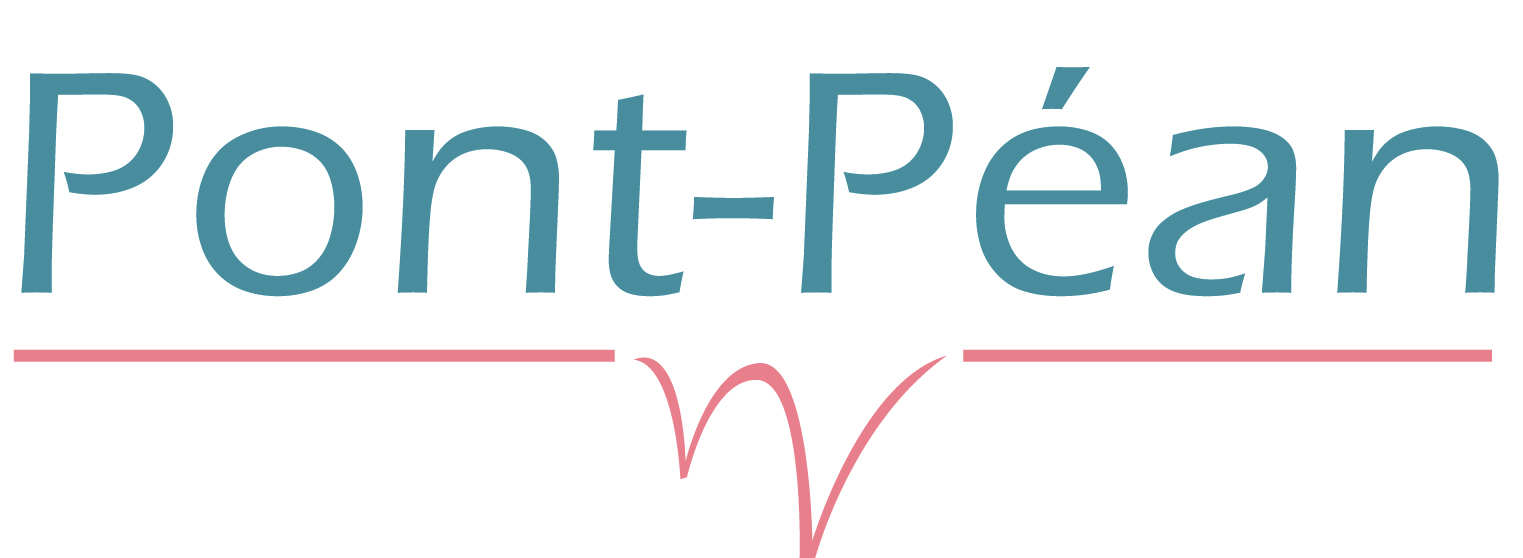 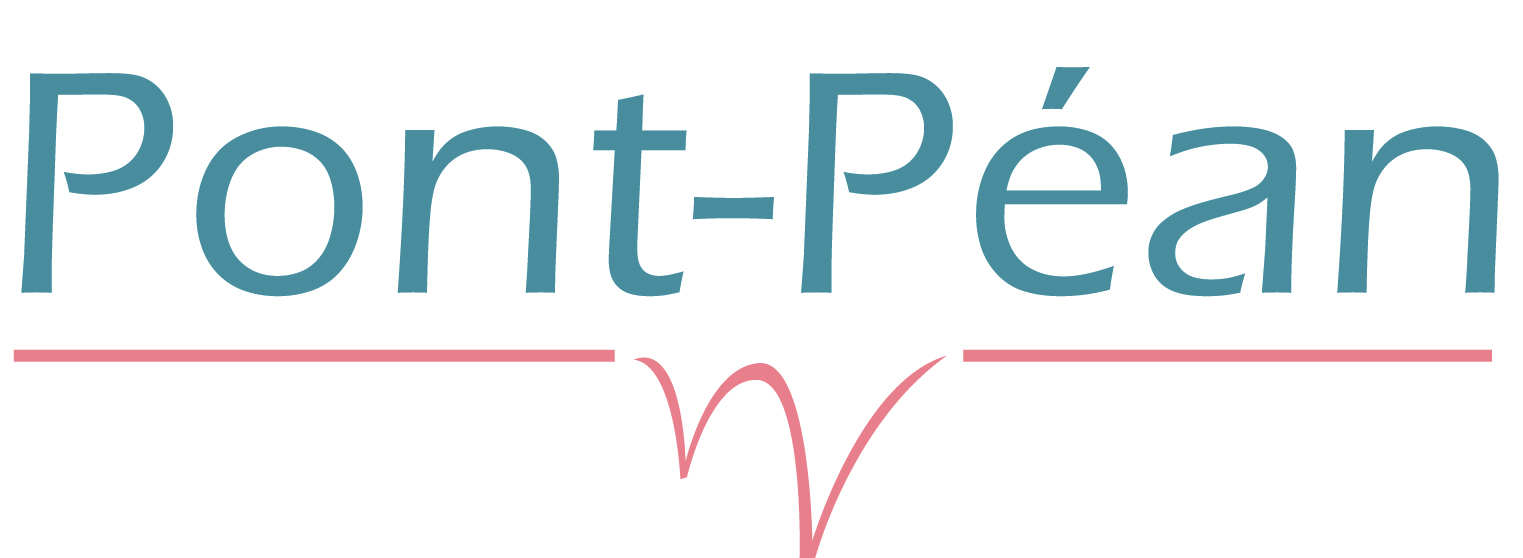  Nom et Prénom Lien de parentéAdresseTéléphonesAppeler en cas d’urgenceVaccins obligatoiresouinonDate des derniers rappelsVaccins recommandésDatesDiphtérieHépatite BTétanosRubéole, Oreillons, RougeolePoliomyéliteCoquelucheOu DT polioBCGOu TétracoqAutres (préciser)